DENNE UNDER ER DEN SOM VELGES:Med vennlig hilsen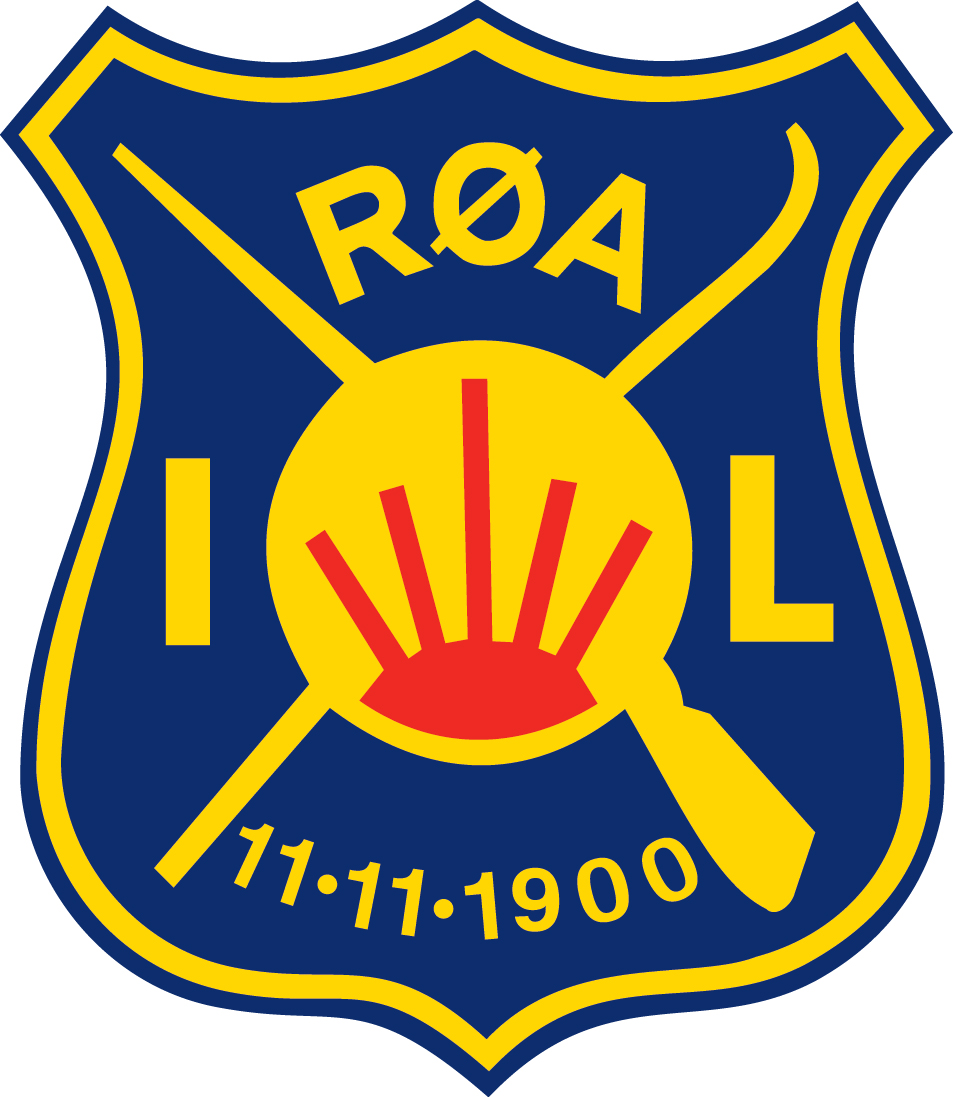 Roger Bjørn HaugenDaglig lederRøa IL22503155 - 92615431